Senior Scholarship Data FormRHS College & Career CenterHow does the Senior Scholarship Data Form Work?We are often asked to provide nominations for several scholarship opportunities, on a wide range of criteria.  By completing this data form, it will help provide us with information to match you to available opportunities.As an RHS senior, you are invited to complete the Senior Scholarship Information Data Form and return it to Mrs. Cothran or Mrs. Ferry in the College & Career Center, Room E111.By completing this data form, it allows the RHS Scholarship Committee to select or recommend among our senior class, students who qualify for specific scholarships.  It does not guarantee money or selection.  Each applicant will be considered based off the criteria and requirements of the individual scholarship.  Remember, this selection is different than the scholarships posted within the weekly College & Career Center Scholarship Bulletin.  Be sure to check the College & Career Center PSL page for our weekly updated bulletin.  You will find us on PSL under “extras”, and then click on the SCHOLARSHIPS tab. It is still the students’ responsibility to be informed and apply for the hundreds of scholarships that come through the College & Career Center during this school year.  It is by far the best avenue to look for scholarship funding. Be sure to check your school e-mail on a regular basis.  This is how we will communicate with you.Return the completed Senior Scholarship Data Form to the College & Career Center SUBMISSION DEADLINE:1:00 pm -- Thursday, October 31, 2019 NO EXCEPTIONS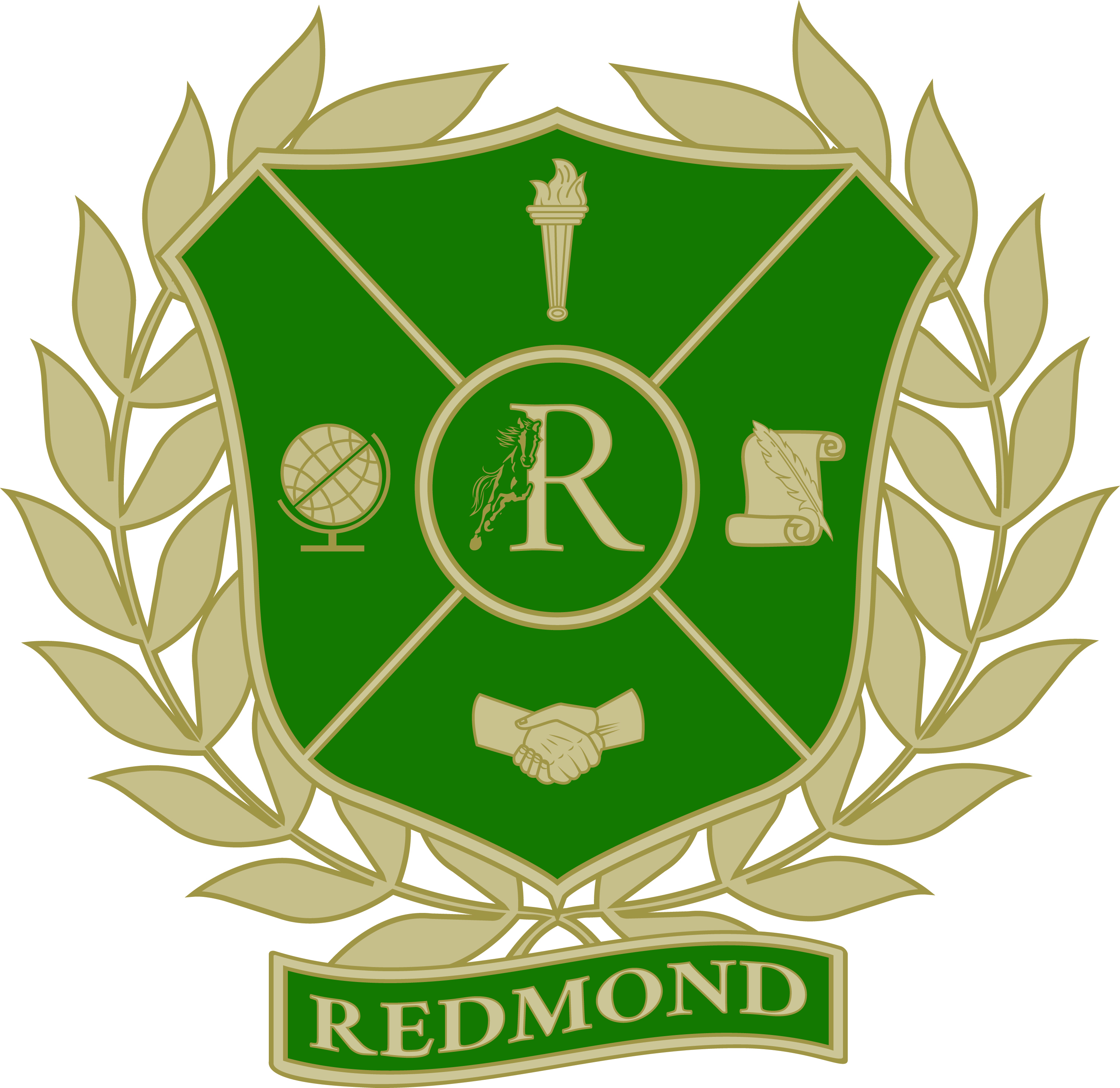 PERSONAL INFORMATION (please print)Name: 															Address:								 Phone:					City:						 State:				 Zip:					School Email: 								   @lwsd.org___				Father/Guardian:						Occupation:						Mother/Guardian:						Occupation:						What college, university, vocational or technical school(s) do you plan to apply to?								__________________________________________Intended major or area of interest:											Interests, hobbies, athletics, music or drama:										Have you taken honors/AP classes?  If so, how many – honors #_______ and/or AP #_______Information provided on your application will be used by the Redmond High School Scholarship Committee to match you to various selection-based scholarships.  Opportunities will be shared via your LWSD student email account.This application does not guarantee scholarship funding.                          OVERSenior Personal Fact Sheet – Redmond High SchoolFeel free to attach additional pages or a resume if needed.Elementary School attended: __________________________________________Middle School attended: ______________________________________________Circle OneWhere/Description of Your ResponsibilitiesGrade and DatesHrs. Per WeekEmployee/VolunteerEmployee/VolunteerEmployee/VolunteerEmployee/VolunteerEmployee/VolunteerEmployee/VolunteerCircle OneWhere/Description of Your ResponsibilitiesGrade and DatesHrs. Per WeekLeadership/Honor/AwardLeadership/Honor/AwardLeadership/Honor/AwardLeadership/Honor/AwardLeadership/Honor/AwardLeadership/Honor/AwardLeadership/Honor/AwardLeadership/Honor/Award